.Step cross, point, step cross, point, toes back unwind ½, coaster stepHeel & heel & heel grind ¼ turn, coaster step, side step, dragNote: restart here on wall 6 but on the heel grind do NOT turn a ¼Walk, walk, shuffle forward, point & point & heel & heel(&) Step turn ½, step turn ¼ cross, bump x2, bump x2Note: restart here on wall 12RESTARTS:-Wall 6 after 12 counts (do not turn a ¼ on the heel grind on count 12).Wall 12 after 28 countsIf It Takes All Night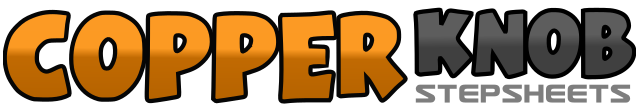 .......Count:32Wall:2Level:Improver.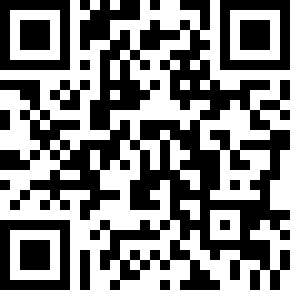 Choreographer:Anna-Maria Mejlon (SWE) - March 2012Anna-Maria Mejlon (SWE) - March 2012Anna-Maria Mejlon (SWE) - March 2012Anna-Maria Mejlon (SWE) - March 2012Anna-Maria Mejlon (SWE) - March 2012.Music:I'm Gonna Getcha Good! (Red) - Shania TwainI'm Gonna Getcha Good! (Red) - Shania TwainI'm Gonna Getcha Good! (Red) - Shania TwainI'm Gonna Getcha Good! (Red) - Shania TwainI'm Gonna Getcha Good! (Red) - Shania Twain........1-2cross L over R, point with R toes to right side3-4cross R over L. point with L toes to left side5-6point L toes back, unwind ½ turn left end with weight on R7&8step back with L, step together with R, step forward with L1&2Dig R heel forward, step R next to L, dig L heel forward&3-4step left next to right, step R heel forward and grind turn ¼ to L5&6step back with L, step together with R, step forward with L7-8step R foot to R side, drag L foot to R and touch next to R1-2walk forward with L, walk forward with R3&4step forward on L, step R beside L, step forward on L5&6point with R toes to R, step R next to L, point with L toes to L&7&8step L next to R, dig R heel forward, step R next to L, dig L heel forward&1-2step L next to right, step forward on R, turn ½ to L step down on L3&4step forward on R, step ¼ turn L with L to L side, cross R in front of L5&6step L forward small step and bump hips forward twice7&8step R forward small step and bump hips forward twice